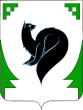 ХАНТЫ – МАНСИЙСКИЙ АВТОНОМНЫЙ ОКРУГ - ЮГРАТЮМЕНСКАЯ ОБЛАСТЬПРЕДСТАВИТЕЛЬНЫЙ ОРГАН МУНИЦИПАЛЬНОГО ОБРАЗОВАНИЯДУМА ГОРОДА МЕГИОНАРЕШЕНИЕ20 апреля 2012 года            				                       	                                            №257	Рассмотрев проект решения Думы города Мегиона «О внесении изменений в решение Думы города Мегиона от 27.01.2012 № 222 «О Контрольно-счётной палате городского округа город Мегион», представленный депутатами Думы города Мегиона, руководствуясь статьёй 19 устава города Мегиона, Дума города МегионаРЕШИЛА:Внести в решение Думы города Мегиона от 27.01.2012 №222 «О Контрольно-счётной палате городского округа город Мегион» следующие изменения:     1. Раздел 1 Положения:     1)пункт 5дополнить словами «, улица Нефтяников, дом, 8.»;     2)дополнить пунктом 6 следующего содержания:     «6. Сокращённое наименование Контрольно-счетной палаты городского округа город Мегион – Контрольно-счетная палата».Пункт 3 раздела 5 Положения изложить в следующей редакции:«3. Гражданин Российской Федерации не может быть назначен на должность председателя, заместителя председателя и аудиторов Контрольно-счётной палаты в случаях, предусмотренных федеральным законодательством».Пункт 5 раздела 7 Положения изложить в следующей редакции:    «5. Должностное лицо Контрольно-счётной палаты, замещающее муниципальную должность, досрочно освобождается от должности на основании решения представительного органа муниципального образования в случаях, предусмотренных федеральным законодательством».    4. Наименование раздела 15 Положения после слов «заместителя председателя» дополнить словами «и аудиторов».    5. Пункт 8 раздела 17 Положения после слов «Российской Федерации и» дополнить словом «(или)».    6. В пункте 3 раздела 20 Положения слова «настоящим Положением» заменить словами «нормативными правовыми актами Думы города».    7. Приложение 2 к решению Думы города Мегиона от 27.01.2012 №222 «О Контрольно-счётной палате городского округа город Мегион» изложить в редакции согласно приложению к настоящему решению. Настоящее решение вступает в силу после официального опубликования.Председатель Думы города Мегиона                                                     Глава города Мегиона    В.И.Бойко                                                                                          М.С.Игитов___________________                                                                        ___________________г. Мегион                                                                                          г. Мегион20.04.2012                                                                                         20.04.2012О внесении изменений в решение Думы города Мегиона от 27.01.2012 № 222 «О Контрольно-счётной палате городского округа город Мегион»